Rajat                   Rajat.336545@2freemail.com  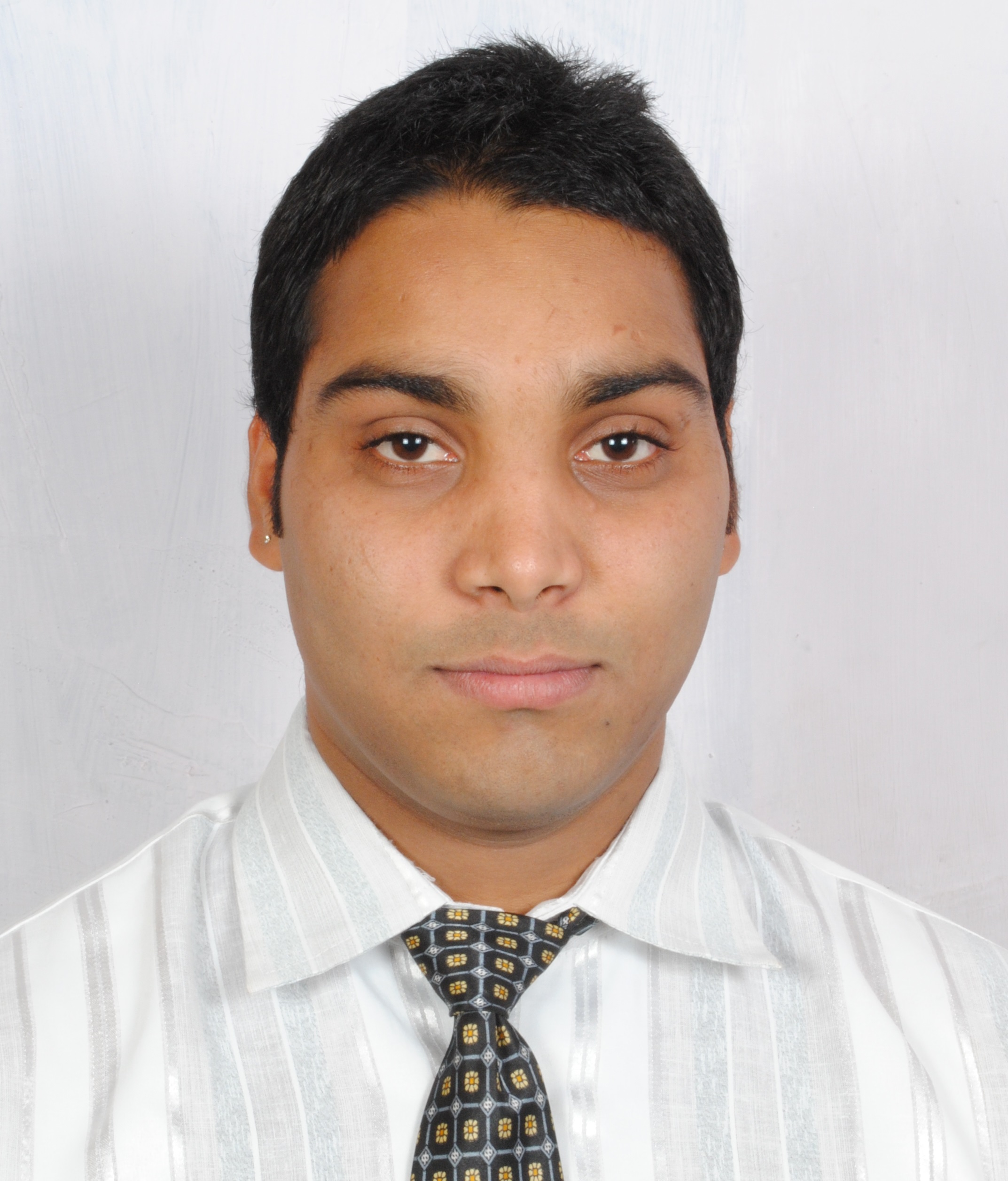 PROFILE & CAREER OBJECTIVE:To be associated with a progressive organization which can provide me with a dynamic work sphere to extract my inherent skills as a Professional, use and develop my aptitude to further the organization's objectives and also attain my career targets in the progress.Willing to relocate to: DubaiProfessional ExperienceHR recruiterParamount Management HR Solution-(June 2016 - November 2016) Design and implement overall recruiting strategy. Develop and update job descriptions and job specifications. Perform job and task analysis to document job requirements and objectives. Prepare and post jobs to appropriate job board/newspapers/colleges etc. Source and attract candidates by using databases, social media etc. Screen candidates resumes and job applications. Conduct interviews using various reliable personnel selection tools/methods to filter    candidates within schedule. Assess applicants' relevant knowledge, skills, soft skills, experience and aptitudes. Onboard new employees in order to become fully integrated. Monitor and apply hr recruiting best practices. Provide analytical and well documented reports to the rest of the team. Act as a point of contact and build influential candidate relationships during the selection process. Promote company's reputation as "Best place to work".Technical RecruiterRangam Staffing pvt ltd - (November 2015 - May 2016) Handling  the  full  cycle  of  recruitment  -  source,  screen,  validate,  offer,  and  close  resources  for  job requirements. Responsible for all types IT and Non IT requirements and maintaining all the client's updates..Good experience working on the recruitment process for contract, W2, Corp-Corp etc.Ability to handle volume recruiting in a fast paced, (un) structured environment, adhering to strict deadlines with strong sense of urgency, flexibility, and adaptability.Understand the junior members as individuals - personality, skills, strengths, needs, aims and fears.Assist and support individuals - plans, problems, challenges, highs and lows.Identify and agree appropriate individual responsibilities and objectives.Give recognition and praise to individuals - acknowledge effort and good work.Identify, develop and utilize each individual's capabilities and strengths.Education & CertificationsMSc. in Electronics (July 2012 - August 2014)Barkatullah University  - Bhopal, Madhya PradeshB.Sc. in Electronics (July 2009 - April 2012)Barkatullah University  -  Bhopal, Madhya PradeshHigher secondary School (July 2008 - Arpil 2009)Bhopal Academy Higher Secondary School Bhopal  -  Bhopal, Madhya PradeshHigh School ( July 2006 - Arpil 2007)Bhopal Academy Higher Secondary School Bhopal  -  Bhopal, Madhya Pradesh Off Note COMPUTER SKILLSMS Office (PowerPoint & Excel)Microsoft Works, Outlook AWARDS AND ACCOMPLISHMENTS/ EXTRA CURRICULAR ACTIVITIES Won Basket Ball Tournament on State Level.   Participated in Basket Ball Tournament on National Level. Participated in Kick Boxing Tournament on National Level in Orissa. Personal DetailsDate of Birth		             :   13th March 1993Gender		                         :   MaleLanguages Known                    :   Hindi and English